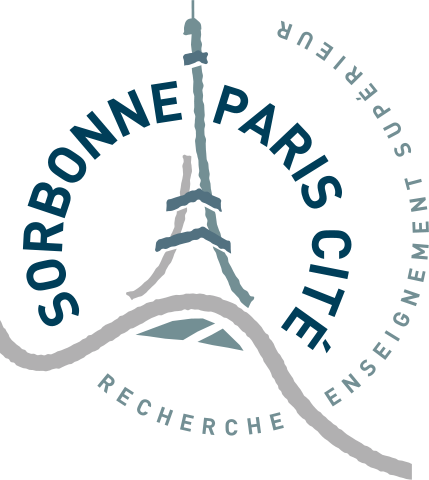 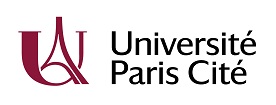 Master 2 of Science in Public Health: Comparative Effectiveness ResearchCourse directors: Professor Philippe Ravaud and Professor Isabelle Boutron Application FormChecklist of required application documentsPlease note that the submission of the following documents is mandatory. Incomplete applications will not be accepted. This application form should be filled in electronically and only in English language Please make sure to attach all required documents This application form duly filled out  A personal statement addressing your interest in a specific programme and your future career goals (400 – 600 words)  Curriculum Vitae Two letters of recommendation in French or in English A scanned copy of your last or relevant diploma and its translation if it is not in English or French An official transcript and its translation if it is not in English or French Formal or informal identity picture Optional: proof of English proficiency (please note that we may ask for it later)Master 2 of Science in Public Health: Comparative Effectiveness ResearchApplication Form (2024 – 2025) – Page 1/2               If you have a French baccalaureate, please specify your speciality (maths, chimie, …):Master 2 of Science in Public Health: Comparative Effectiveness ResearchApplication Form (2023 – 2024) – Page 2/2Personal InformationMr	Ms	MrsMr	Ms	MrsLast (family) name Last (family) name Last (family) name Spouse name (if any)First nameFirst nameDate of birth dd/mm/yrTown of birth AND countryTown of birth AND countryTown of birth AND countryTown of birth AND countryCurrent citizenship(s)Pronouns (she/he/they…)Pronouns (she/he/they…)Pronouns (she/he/they…)Permanent address AddressAddressAddressPermanent address Post code, CityPost code, CityPost code, CityPermanent address CountryCountryCountryIn which country do you currently live in?In which country do you currently live in?In which country do you currently live in?In which country do you currently live in?In which country do you currently live in?In which country do you currently live in?Phone number(required)E-mail (required)E-mail (required)Situation Situation Situation Situation Situation   Student You are from France You are from a European country (excluding UK) You are from a country outside Europe but are living in Europe (excluding UK) You are from a country outside Europe and are living outside of Europe  You are from France You are from a European country (excluding UK) You are from a country outside Europe but are living in Europe (excluding UK) You are from a country outside Europe and are living outside of Europe  You are from France You are from a European country (excluding UK) You are from a country outside Europe but are living in Europe (excluding UK) You are from a country outside Europe and are living outside of Europe  You are from France You are from a European country (excluding UK) You are from a country outside Europe but are living in Europe (excluding UK) You are from a country outside Europe and are living outside of Europe   Other (please specify your status if you are not a student or are unsure)Your background  Medicine  Pharmacy  Biostatistics  Other (please specify):Educational background Educational background Educational background Educational background Educational background Type of high school diploma you have:Year you got 
your high school diploma:Future internship-related questionsFuture internship-related questionsDo you know where you will do your internship?Name of the research supervisor who agreed to host, and the host research laboratory (if known)What will be your research topic (if known)?Language knowledgeLanguage knowledgeLanguage knowledgeLanguage knowledgeLanguage knowledgeLevel in English*Level in English*Level in English*Level in FrenchLevel in FrenchNative languageNative languageNative languageNative languageNative languageNone*None*None* None NoneBasic*Basic*Basic*Basic Basic Fluent Fluent Fluent Fluent Fluent *NOTE: a good command of English is required to attend the MS programme. Knowledge of French is not required.*NOTE: a good command of English is required to attend the MS programme. Knowledge of French is not required.*NOTE: a good command of English is required to attend the MS programme. Knowledge of French is not required.*NOTE: a good command of English is required to attend the MS programme. Knowledge of French is not required.*NOTE: a good command of English is required to attend the MS programme. Knowledge of French is not required.Letters of recommendation (in French and/or English)Letters of recommendation (in French and/or English)Letters of recommendation (in French and/or English)Letters of recommendation (in French and/or English)Letters of recommendation (in French and/or English)Individuals familiar with your academic and/or professional work Name and TitleName and TitleName and TitleContact details (including email address)Individuals familiar with your academic and/or professional work 1Individuals familiar with your academic and/or professional work 2Emergency contactEmergency contactLAST NAME first nameRelationship to youPhone numberEmail addressWhich language should we use?  French                       EnglishScholarship (if applying) - http://www.mastercer.com/scholarships-grants/ Did you apply for a scholarship? Which one? :Have you received a positive answer? :Where did you hear about this Master’s? Where did you hear about this Master’s?   Academic network (outside of LinkedIn)  Professional network (outside of LinkedIn)  From a past student of this Master’s  LinkedIn  Twitter   Facebook  Somewhere else online, please specify:   Somewhere else, please specify: